Turnverein Creglingen 1876 e.V.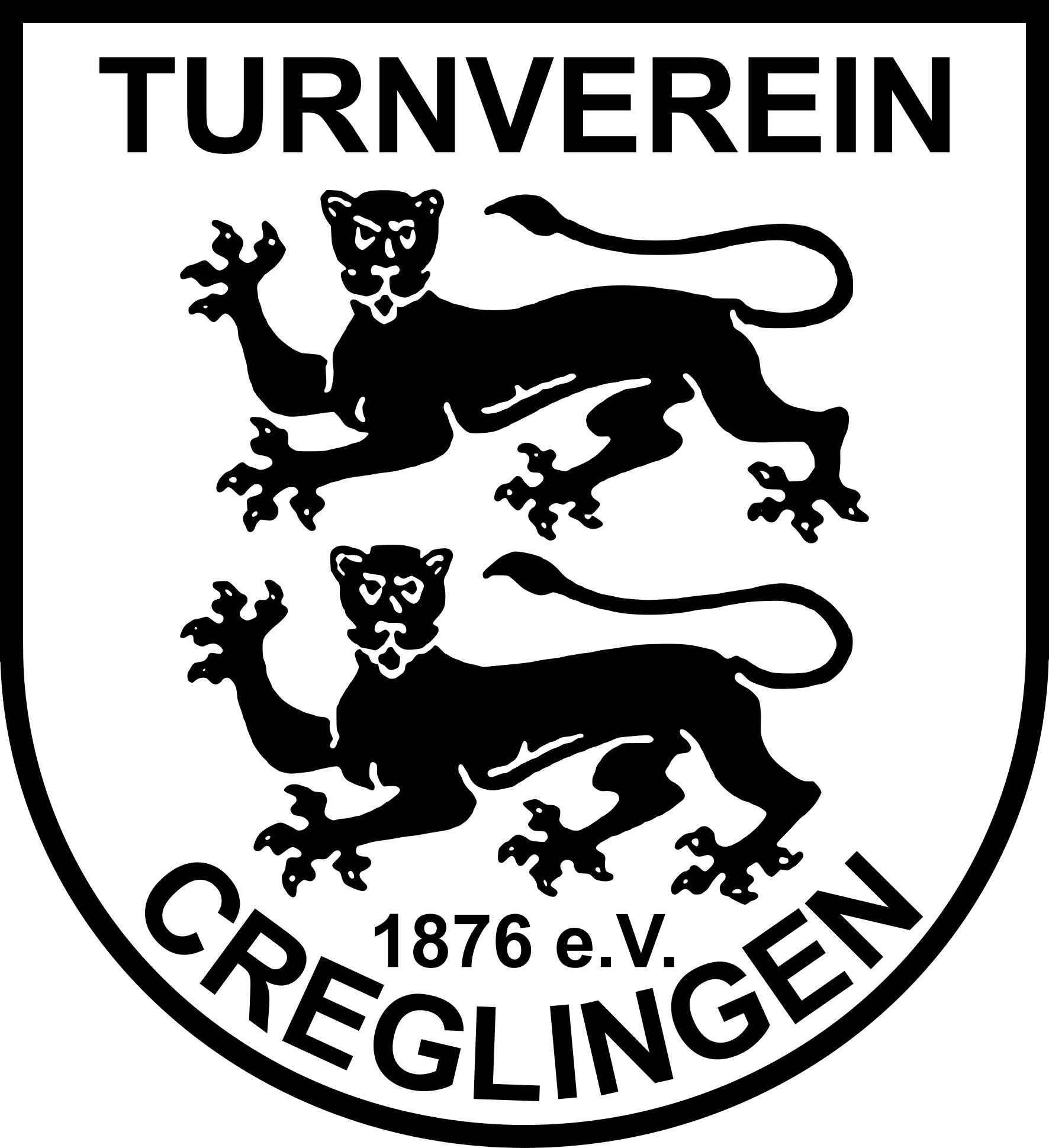 BeitrittserklärungHiermit erkläre ich meinen Beitritt zum TV Creglingen 1876 e.V. und nachfolgend angekreuzten Abteilungen. Die Mitgliedschaft beginnt mit dem Tag der Aufnahme.Mit der Unterschrift erkennt der Beitretende die Vereinssatzung in der jeweils gültigen Fassung verbindlich an.Die umseitig abgedruckten Informationspflichten gemäß Artikel 12 bis 14 DSGVO habe ich gelesen und zur Kenntnis genommen.…………………………………………………………………………………………………………… Datum 		                            Unterschrift  + Unterschrift eines gesetzlichen Vertreters bei MinderjährigenDer Austritt aus dem  TV Creglingen muss  SCHRIFTLICH an den Kassier erklärtwerden und wird zum jeweiligen Jahresende wirksam.Freiwillige Angaben:Ich bin damit einverstanden, dass die vorgenannten Kontaktdaten zu Vereinszwecken durch den Verein genutzt und hierfür auch an andere Mitglieder des Vereins (z.B. zur Bildung von Fahrgemeinschaften, Informationen zu Übungsstunden) weitergegeben werden dürfen.Mir ist bekannt, dass die Einwilligung in die Datenverarbeitung der vorbenannten Angaben freiwillig erfolgt und jederzeit durch mich ganz oder teilweise mit Wirkung für die Zukunft widerrufen werden kann.……………………………………………………………………………………………………………Datum 	                         	Unterschrift  + Unterschrift eines gesetzlichen Vertreters bei Minderjährigen SEPA-LastschriftmandatGläubiger-Identifikationsnummer: DE47ZZZ00000343085 / Ihre Mitgliedsnummer = MandatsreferenzEinzugstermin: 01. April des jeweiligen Jahres oder der darauffolgende WerktagIch ermächtige den Turnverein Creglingen 1876 e.V. Zahlungen von meinem Konto mittels Lastschrift einzuziehen. Zugleich weise ich mein Kreditinstitut an, die vom Turnverein Creglingen auf mein Konto gezogenen Lastschriften einzulösen.Hinweis: Ich kann innerhalb von 8 Wochen, beginnend mit dem Belastungsdatum, die Erstattung des belasteten Beitrages verlangen. Es gelten dabei die mit meinem Kreditinstitut vereinbarten Bedingungen. IBAN 									             BIC ……………………………………………………………………………………………………………Datum 		                     	Unterschrift  + Unterschrift eines gesetzlichen Vertreters bei MinderjährigenEinwilligung in die Veröffentlichung von PersonenbildnissenIch willige ein, dass Fotos und Videos von meiner Person bei sportlichen Veranstaltungen und zur Präsentation von Mannschaften angefertigt und in folgenden Medien veröffentlicht werden dürfen:Ich bin darauf hingewiesen worden, dass die Fotos und Videos mit meiner Person bei der Veröffentlichung im Internet oder in sozialen Netzwerken weltweit abrufbar sind. Eine Weiterverwendung und/oder Veränderung durch Dritte kann hierbei nicht ausgeschlossen werden. Soweit die Einwilligung nicht widerrufen wird, gilt sie zeitlich unbeschränkt. Die Einwilligung kann mit Wirkung für die Zukunft widerrufen werden. Der Widerruf der Einwilligung muss in Textform (Brief oder per Mail) gegen-über dem Verein erfolgen.Eine vollständige Löschung der veröffentlichten Fotos und Videoaufzeichnungen im Internet kann durch den TV Creglingen 1876 e.V. nicht sichergestellt werden, da z.B. andere Internetseiten die Fotos und Videos kopiert oder verändert haben könnten. Der Turn- und Sportverein TV Creglingen 1876 e.V. kann nicht haftbar gemacht werden für Art und Form der Nutzung durch Dritte wie z. B. für das Herunterladen von Fotos und Videos und deren anschließender Nutzung und Veränderung.Ich wurde ferner darauf hingewiesen, dass trotz meines Widerrufs Fotos und Videos von meiner Person im Rahmen der Teilnahme an öffentlichen Veranstaltungen des Vereins gefertigt und im Rahmen der Öffentlich-keitsarbeit veröffentlicht werden dürfen.…………………………………………………………………………………………………………Datum					UnterschriftBei Minderjährigen, die das 14. Lebensjahr vollendet haben, ist neben der Einwilligung des Minderjährigen auch die Einwilligung des/der gesetzlichen Vertreter erforderlich.Ich/Wir habe/haben die Einwilligungserklärung zur Veröffentlichung der Personenbilder undVideoaufzeichnungen zur Kenntnis genommen und bin/sind mit der Veröffentlichung einverstanden.…………………………………………………………………………………………………………Datum und Unterschrift des/der gesetzlichen Vertreter/s:Der Widerruf ist zu richten an: TV Creglingen 1876 e.V., Lindleinstr. 12, 97993 Creglingen,   info@tv-creglingen.de Vorlage Mitgliedsbeitrag TV Creglingen 1876 eV, 1. Version 2022                     Quelle: Landessportbund Nordrhein-Westfalen e.V. http://www.vibss.de/Name:Vorname:………………………………..……………………………………………………………….………….……………...Geburtsdatum:………….…………….Weiblich □Männlich □Weiblich □Männlich □Strasse/Nr.:………………………………………………………………………………………………………………………………………………………………………………………………………………………………………………Vom Verein auszufüllen:Mitglieds-Nr.  ……..……..Einzug erl.:  …………………PLZ/Wohnort…………………………………………………….…………………………………………………………………………….…………………………………………………………………………….………………………Vom Verein auszufüllen:Mitglieds-Nr.  ……..……..Einzug erl.:  …………………Mitgliedsbeiträge je Jahr    Einzugstermin: 01. April des jeweiligen Jahres oder am darauffolgende WerktagMitgliedsbeiträge je Jahr    Einzugstermin: 01. April des jeweiligen Jahres oder am darauffolgende WerktagMitgliedsbeiträge je Jahr    Einzugstermin: 01. April des jeweiligen Jahres oder am darauffolgende WerktagMitgliedsbeiträge je Jahr    Einzugstermin: 01. April des jeweiligen Jahres oder am darauffolgende WerktagMitgliedsbeiträge je Jahr    Einzugstermin: 01. April des jeweiligen Jahres oder am darauffolgende WerktagMitgliedsbeiträge je Jahr    Einzugstermin: 01. April des jeweiligen Jahres oder am darauffolgende WerktagOEinmalige Aufnahmegebühr5,00 €O1. Familienmitglied25,00 €OAbbuchungsermächtigungsiehe 2. SeiteO2. Familienmitglied (Ehepartner oder bis 25 Jahre)20,00 €ORechnungsstellung6,00 €O3. Familienmitglied (bis 25 Jahre)15,00 €OAbteilung Kraftsport30,00 €O4. und weiteres Mitglied einer FamiliefreiOHerzsportfreiOandere Abteilungbitte unten entsprechend ankreuzen15,00 €Oandere Abteilungbitte unten entsprechend ankreuzen15,00 € Volleyball Sutemi Gymnastik 50+ Aerobic Vorschulturnen Eltern-Kind-Turnen Mädchen/Buben-Turnen fit4everTelefonnummer (Festnetz/mobil):…………………………………………………….E-Mail-Adresse:……………………………………………………Kontoinhaber:…………….……………………………………Name der Bank:……….…………….……………………………………DEHomepage des VereinsSchaukasten des TV Creglingen 1876 e.V. in der HauptstraßeFacebook-Seite des Vereinsregionale Presseerzeugnisse (z.B. Amtsblatt Stadt Creglingen, Regionale Zeitung z.B.: Fränkische Nachrichten)